    TERRI LEA – Agriculture EducationRoom 418 * tlea@tipton-county.com * www.brightonffa.ffanow.orgClassesNEEDS AND RESOURCESRequired MaterialsTo successfully complete this course, you will need:Binder with notebook paperPen/PencilGloves – Work/Gardening (Dollar Tree is a great resource)Other Turfgrass and Greenhouse classes have the option of having a change of clothes for outside activities.  Clothes must still be school appropriate. Shorts and T-Shirts that can be worn in wellness class are appropriate. Remind101 – This is a way to receive class related messages. This is for parents and students.  I will not see your number. You are not able to reply to this number. 	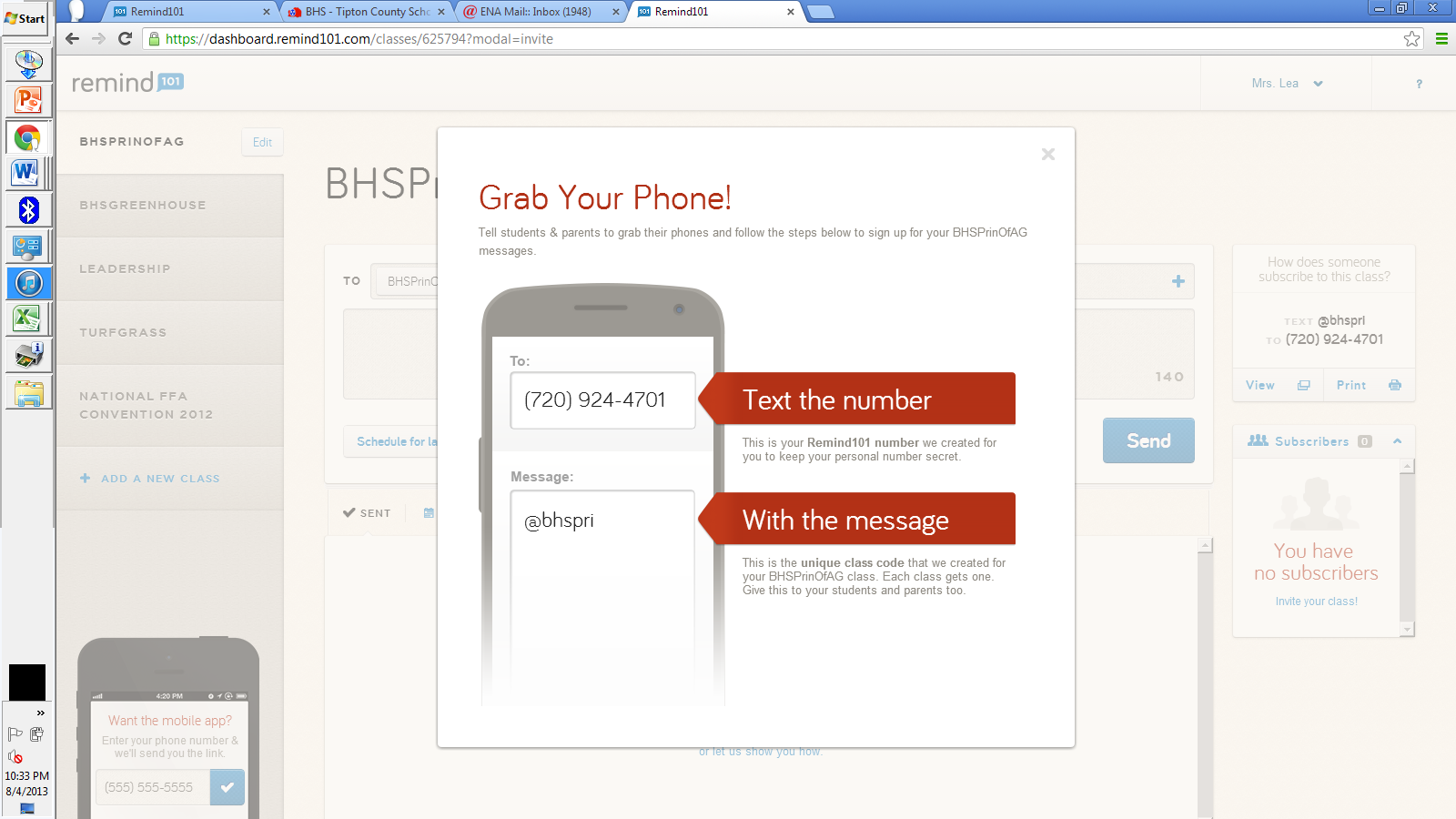 Number to text to: (720)924-4701If you are in:            Message will be:POLICIES AND PROCEDURESGeneral Rules:Be prepared with required materials each class.ADDITIONAL INFORMATION0. This includes a chapter T-shirt.  Due: September 15thStudent Signature: _____________________________________ Date: ______Parent Signature:   _____________________________________ Date: ______ Plan/FFAGreenhouseLeadershipPlan/FFATurfgrassUTM – DUAL EnrollmentTurfgrassPrinciples of AgricultureGreenhouse@bhsgrTurfgrass@turfgLeadership@bhslePrin. Of Ag@bhspriUTM Dual@bhsut